Name : ___________________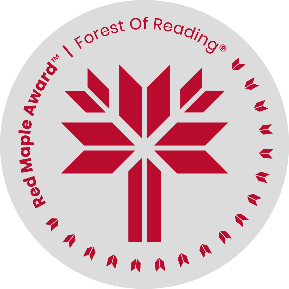 A Bucket of Stars by Suri RosenWord Search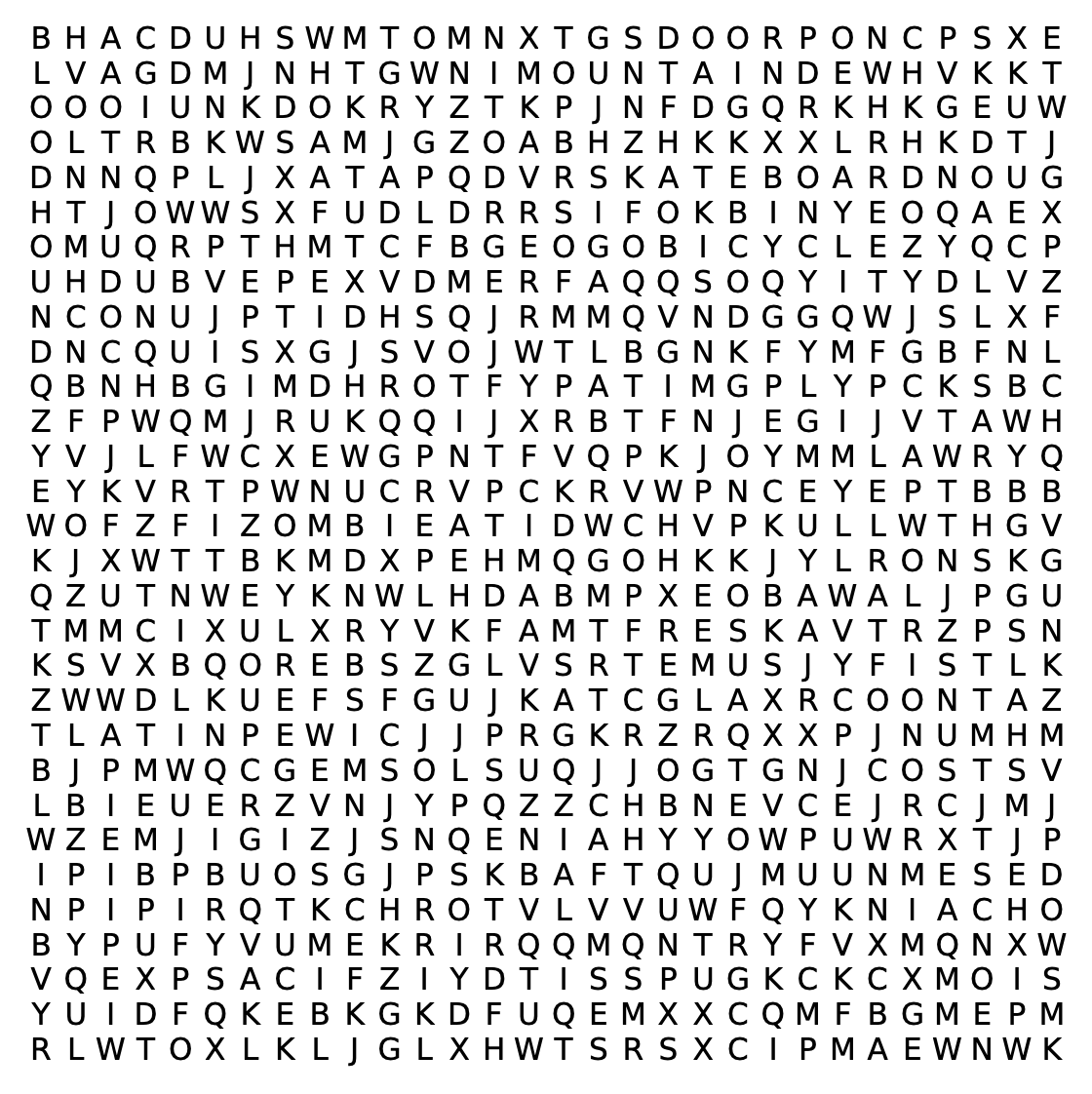 Word bankAlberta	astronomy	bicycle		binoculars		bloodhoundchess		Graham 	Latin		MaxNewman		MountainDewOntario	Queensport 	skateboard 	telescope 	zombieName :	      Answer KeyA Bucket of Stars by Suri RosenWord Search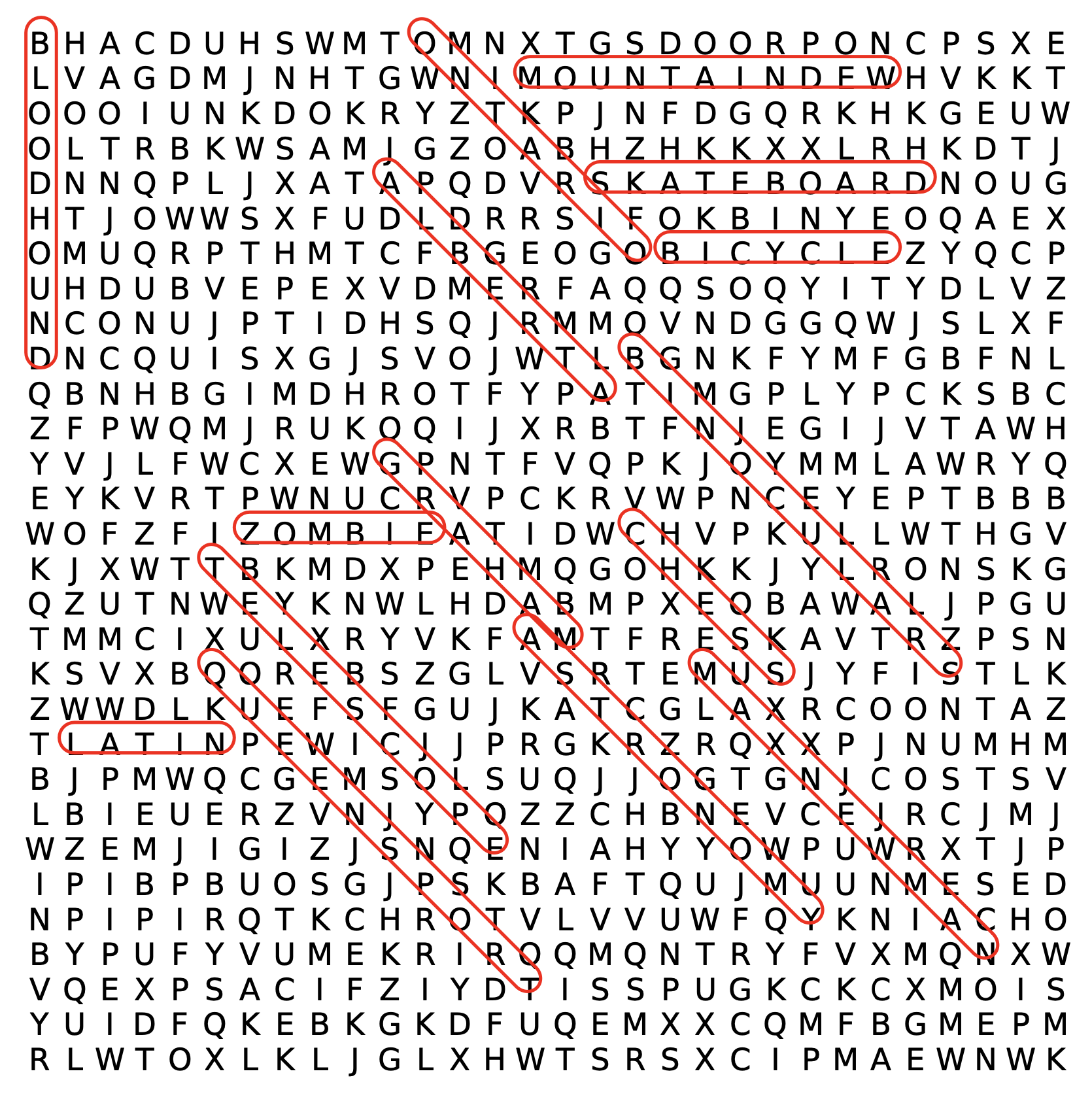 Word bankAlberta	astronomy	bicycle		binoculars		bloodhoundchess		Graham 	Latin		MaxNewman		MountainDewOntario	Queensport 	skateboard 	telescope 	zombie